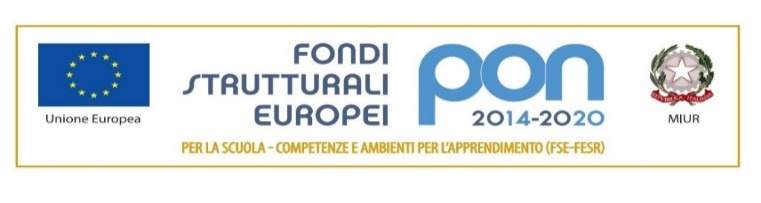 MODELLO RICHIESTA DI ACCESSO CIVICO RICHIESTA DI ACCESSO CIVICO(ART. 5, c. 1 , D. Lgs. N. 33/2013)Il sottoscritto	nato a	(prov.	) il 	Residente	(prov.	) via	n. 	e- mail	tel. 	PREMESSO CHE[ ] è STATA OMESSA LA PUBBLICAZIONE OVVERO[ ] è stata effettuata una pubblicazione parzialedel seguente documento (ovvero informazione , ovvero dato) che in base alla normativa vigente non risulta pubblicato sul sito Web di codesta istituzione scolastica 	(2)CHIEDEAi sensi e per gli effetti dell’art. 5 , somma 1, del D.Lgs. n. 33/2013, la pubblicazione di quanto richiesto e la comunicazione al medesimo dell’avvenuta pubblicazione, indicando il collegamento ipertestuale al documento/ dato/ informazione oggetto dell’istanza. 	(3)( Si allega copia del proprio documento d’identità) 	( Luogo e data)  	(Firma per esteso leggibile) 	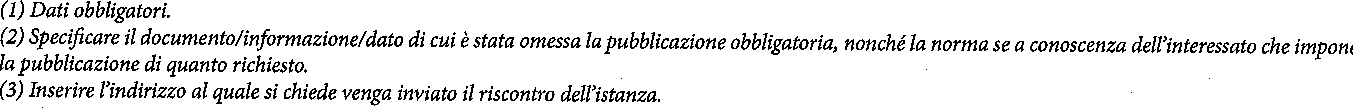 1Ministero dell’IstruzioneUfficio Scolastico Regionale per la Lombardia	
Istituto Comprensivo  Statale via De Gasperi - SevesoMinistero dell’IstruzioneUfficio Scolastico Regionale per la Lombardia	
Istituto Comprensivo  Statale via De Gasperi - Seveso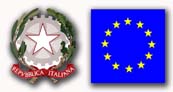 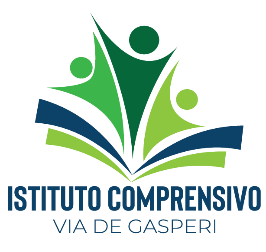 Via De Gasperi, 5 - 20822 Seveso (MB)   Tel. 0362 501 796 C.M. MBIC86100Q – C.F. 83010540157
mail segreteria: mbic86100q@istruzione.it,  pec: mbic86100q@pec.istruzione.it
www.icviadegasperi.edu.itVia De Gasperi, 5 - 20822 Seveso (MB)   Tel. 0362 501 796 C.M. MBIC86100Q – C.F. 83010540157
mail segreteria: mbic86100q@istruzione.it,  pec: mbic86100q@pec.istruzione.it
www.icviadegasperi.edu.it